Lucas Local Schools
WWW.LUCASCUBS.ORG84 Lucas North Road, Lucas Ohio 44843                         Phone (419) 892 2338     Fax (419) 892 1138STUDENT ACTIVITY PAY-INCLUB NAME: ________________________   DATE______________FUNDRAISER ACTIVITY: ___________________________________CURRENCY:                $_____________       COINS:                          $_____________CHECK TOTAL:	       $_____________TOTAL DEPOSITED:  $_____________PLEASE LIST OUT CHECKS BY CHECK# AND LAST NAME BELOW:CLUB ADVISOR SIGNATURE: ________________________________VERIFIED BY SIGNATURE: __________________________________(BOARD OFFICE)Please be sure to write receipts to students when collecting cash and checks for fundraiser’s.  Auditor may ask to see your receipt books during audits.  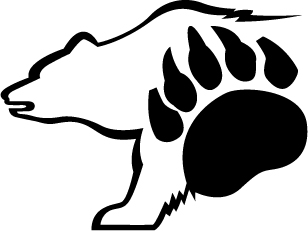 